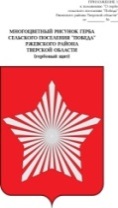 АДМИНИСТРАЦИЯ МУНИЦИПАЛЬНОГО ОБРАЗОВАНИЯ СЕЛЬСКОЕ ПОСЕЛЕНИЕ «ПОБЕДА»РЖЕВСКОГО РАЙОНА ТВЕРСКОЙ ОБЛАСТИПОСТАНОВЛЕНИЕ    01.07.2018 г.                                                                                  № 59О  проведении праздников  на территории сельского поселения «Победа» Ржевского района	       В соответствии с подпунктами 12, 13.1, 15, 30 статьи 14 Федерального закона от 06.10.2003 № 131 – ФЗ «Об общих принципах организации местного самоуправления в Российской Федерации», с пунктом 5 статьи 16 Федерального закона от 22 ноября 1995 года N 171-ФЗ "О государственном регулировании производства и оборота этилового спирта, алкогольной и спиртосодержащей продукции и об ограничении потребления (распития) алкогольной продукции",в целях реализации условий для массового отдыха жителей, формирования духовно-нравственных ценностей, гражданского сознания и патриотизма, повышения уровня исторических знаний,  организации массового досуга жителей сельского поселения «Победа»            П О С Т А Н О В Л Я Ю  :       В целях развития художественного творчества и организации  культурного досуга населения сельского поселения «Победа»:         1.  Провести в пос.Победа 25.08.2018 г. с 14.00ч. до 22.00 ч. и  в д.Бахмутово 12.08.2018 с 14.00 ч. до 22.00 ч. культурно-массовые  мероприятия «70-летие п.Победа» и «День деревни Бахмутово»        2. Рекомендовать МО МВД России «Ржевский»  осуществить комплекс мер по обеспечению охраны общественного порядка и безопасности граждан при проведении мероприятий.         3. Рекомендовать    главному     врачу     Государственного бюджетного учреждения здравоохранения Тверской области «Ржевская центральная районная больница» Бегларяну А.С обеспечить 11 августа 2018 года  и           25 августа 2018 г. дежурство медицинских работников .       4. Рекомендовать Начальнику ОНД и ПР по Ржевскому, Зубцовскому, Старицкому и Оленинскому районам Тверской области В.Н. Крылову принять меры по обеспечению пожарной  безопасности  при проведении мероприятий.       5.  Установить полный запрет на розничную продажу алкогольной продукции, пива, пивных напитков, сидра, пуаре, медовухи на территории сельского поселения «Победа» в период проведения праздников .      6.    Настоящее Постановление  вступает в силу с момента его подписания и подлежит обнародованию.      7.  Контроль исполнения настоящего Постановления оставляю за собой.        Глава администрации        сельского поселения «Победа»                                         Е.Л.Тарасевич